паспорт инвестиционной площадкиРаздел 1. Общая информацияРаздел 2. Земельный участок и инфраструктура площадкиРаздел 3. Трудовые ресурсы, социальная инфраструктура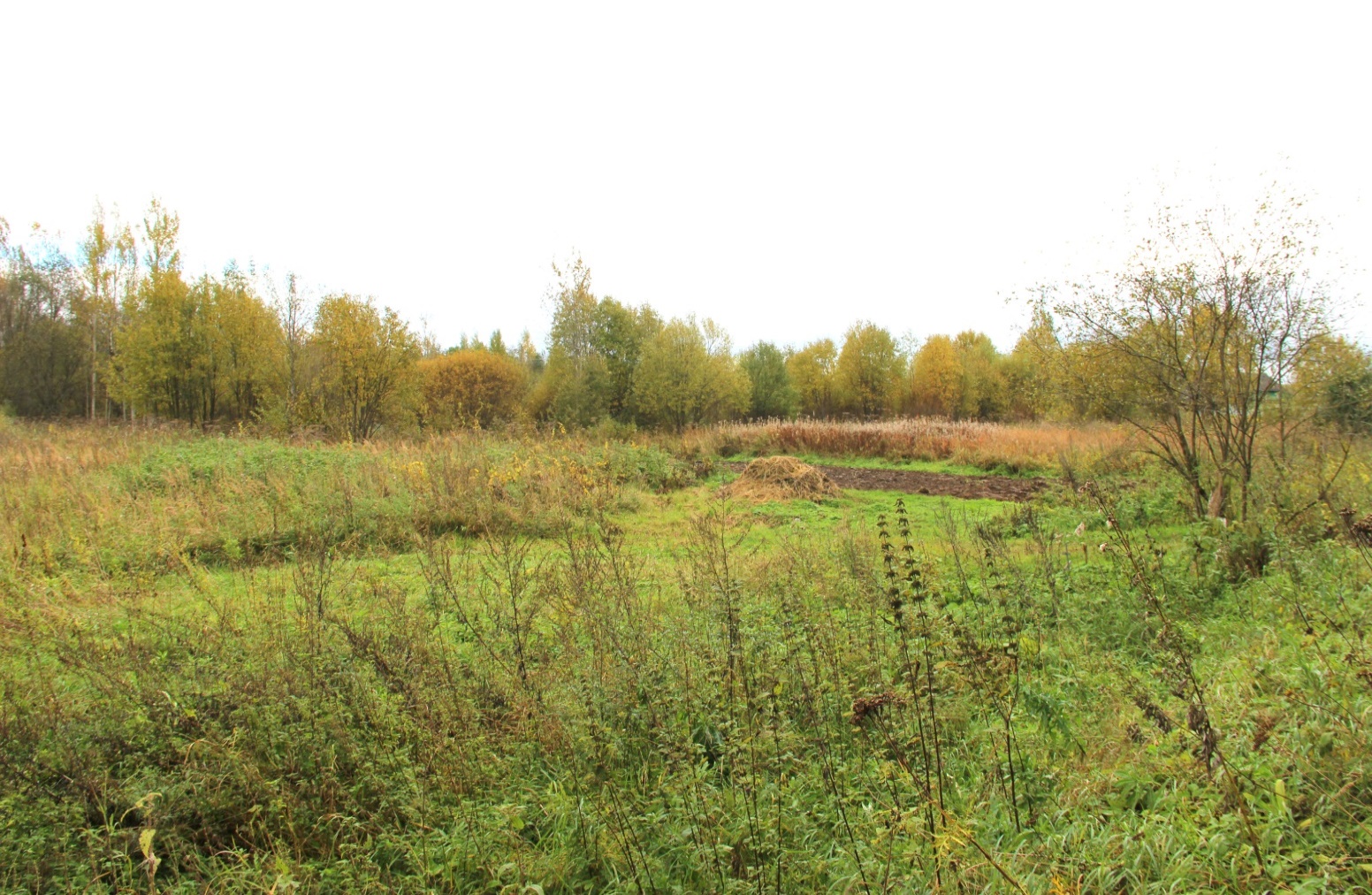 Фотография инвестиционной площадки» Площадка № 2 для промышленного производства,для размещения легкой, пищевой промышленности»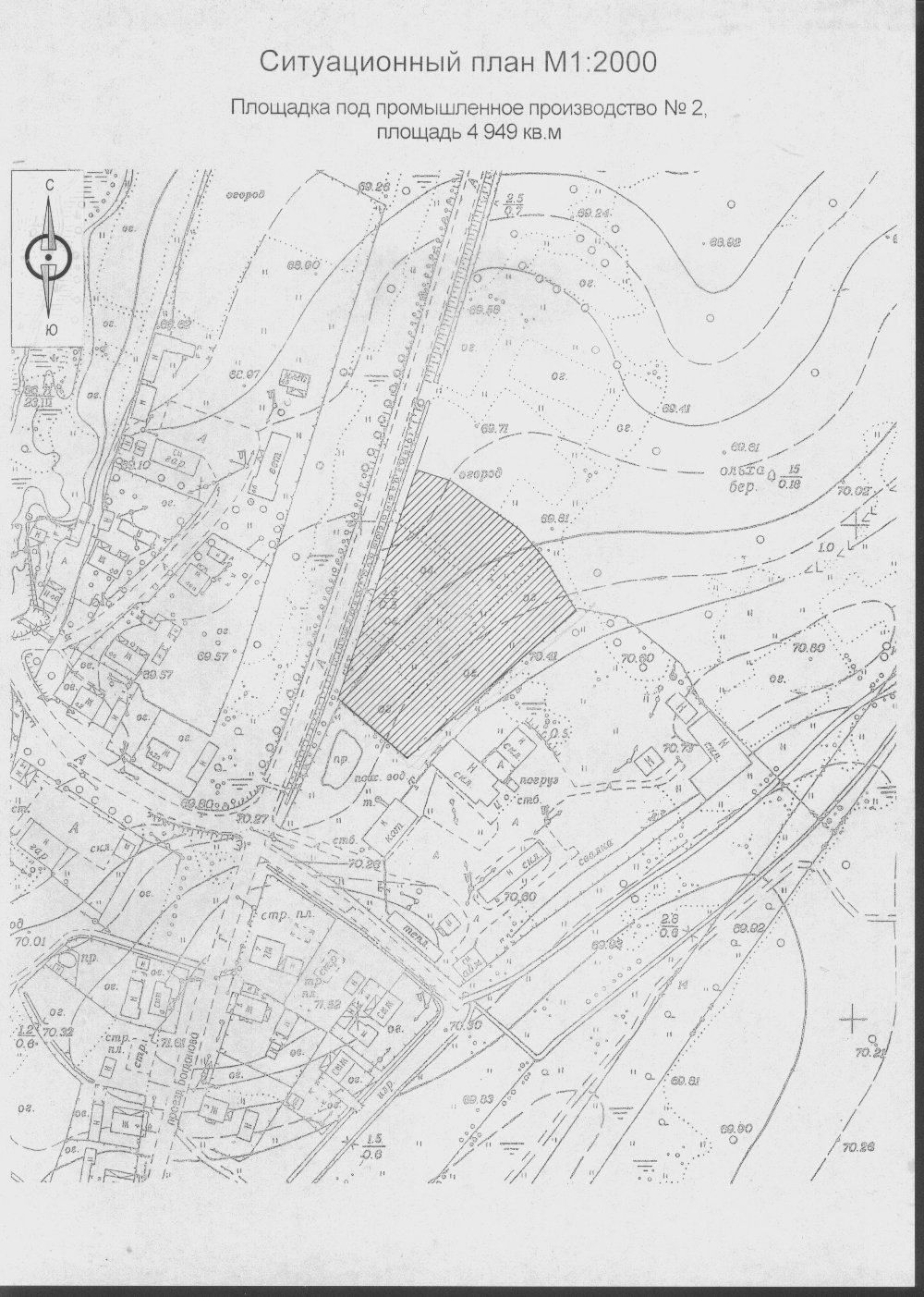 1.1Общая информация1.1.1Название площадкиПлощадка № 2 для промышленного производства,для размещения легкой, пищевой промышленности1.1.2Субъект РФНовгородская область 1.1.3Тип площадкиГринфилд1.1.4Адрес площадкиНовгородская обл., г. Холм, проезд Богданова,  з/у 111.1.5Кадастровый номернет1.1.6Место на карте57.146439, 31.1924211.1.7Форма собственностиГосударственная собственность на который не разграничена1.1.8Контактное лицо для взаимодействияПрокофьева Татьяна Александровна1.1.9Контактный телефон8-816-54-59-6971.1.10Контактный emailadmh_oumi@mail.ru1.1.11Прикрепить файл1.2Транспортная доступность1.2.1Расстояние до Москвы (км)5001.2.2Расстояние до Санкт-Петербурга (км)4001.2.3.Расстояние до регионального центра (км)2001.2.4.1Название ближайшего городаСтарая Русса1.2.4.2Расстояние до ближайшего города (км)1001.2.5.1Название ближайшего шоссе с указанием километра в месте примыканияТрасса Р 51 Шимск-Старая Русса – Невель, 150км1.2.5.2Расстояние до ближайшего шоссе (км)31.2.6Автомобильные пути на территории площадкиотсутствуют1.2.7.1Название ближайшего ж/д станцииЛокня (Псковская область)1.2.7.2Расстояние до ближайшей ж/д станции (км)801.2.7.3Наличие присоединения к ж/д путямотсутствует1.2.7.4Наличие ж/д путей на территории площадкиотсутствуют1.2.8.1Название ближайшего аэропортаПулково,  Санкт Петрбург1.2.8.2Расстояние до ближайшего аэропорта (км)4001.2.9.1Название ближайшего морского порта Санкт-Петербург1.2.9.2Расстояние до ближайшего морского порта (км)4001.2.10.1Название ближайшего речного портаВеликий Новгород1.2.10.2Расстояние до ближайшего речного порта (км)2002.1Земельный участокЗемельный участок2.1.1Площадь земельного участка, га 0,52.1.2Форма земельного участкатрапеция2.1.3Размеры земельного участка: длина и ширинав среднем  96 х 522.1.4Рельеф земельного участка (горизонтальная поверхность, монотонный склон; уступы; сложный ландшафт (лощины, промоины, ямы, обрывы, бугры и т.п.); смешанный ландшафт)горизонтальная поверхность2.1.5Вид грунтаСуглинистые почвы2.1.6Глубина промерзания, м1,72.1.7Уровень грунтовых вод, м0,42.1.8Возможность затопления во время паводковотсутствует2.1.9Возможность расширения земельного участка (да, нет)Да, до 1 га2.1.10Категория земель (земли сельскохозяйственного назначения; земли поселений; земли промышленности, энергетики, транспорта, связи, радиовещания, телевидения, информатики, земли для обеспечения космической деятельности, земли обороны, безопасности и земли иного специального назначения; земли особо охраняемых природных территорий и объектов; земли лесного фонда; земли водного фонда; земли запаса)Земли населенных пунктов2.1.11Функциональная зона (жилая, общественно-деловая, производственная, инженерной и транспортной инфраструктуры, сельскохозяйственного использования, рекреационного назначения, иное)Зона индивидуальной усадебной жилой застройки2.1.12Описание близлежащих территорий и их использованияЗавод топливных брикетов ООО «ЛесДорСтрой»2.1.12.1Расстояние до ближайших жилых домов (км)0,1152.1.12.2Близость к объектам, загрязняющим окружающую среду (указать тип загрязнения и расстояние, км)нет2.1.13Ограничения использования участка (санитарно-защитная зона, водоохранная зона, зона охраны объектов культурного наследия, близость к природным заповедникам, охранные зоны инженерных коммуникаций, иное) нет2.1.14Виды разрешенного использования, исходя из функционального зонирования2.1.15Текущее использование площадкиНе используется2.1.16История использования площадкиНе использовалась2.1.17Близость к водным ресурсамрека Ловать находится более 1 км2.1.18Условия приобретения (пользования) площадки (покупка, аренда и т.д.) Аренда или продажа2.1.18.1Условия аренды (приобретения) участкаАрендная плата (руб./кв.м./год): 3,88 рубля за кв.м в год2.1.18.2Расчетная стоимость аренды69840 рублей в год2.1.18.3Прочие затраты, связанные с приобретением площадки (топографическая съемка, составление кадастрового плана, межевание и т.д.)Затраты, связанные с приобретением площадки (проведение кадастровых работ по изготовлению межевого плана) составят 10000 рублей в ценах 2020 года2.2Инженерные изыскания на территории площадкиИнженерные изыскания на территории площадки2.2.1Наличие геоподосновы земельного участканет2.2.2Инженерно-геодезические изысканиянет 2.2.3Инженерно-геологические изысканиянет2.2.4Инженерно-гидрометеорологические изысканиянет2.2.5Инженерно-экологические изысканиянет2.2.6Археологические изысканиянет2.2.7Аэрофотосъемканет2.3Здания и сооруженияЗдания и сооружения2.3.1Существующие административные помещения Нет2.3.2Общий размер административных помещений (тыс. кв.м)Нет2.3.3Размер свободных административных помещений (тыс. кв.м)Нет2.3.4Ставка арендной платы административных помещений, руб/кв.м. в год, без НДСНет2.3.5Существующие производственные помещения нет2.3.6Общий размер производственных помещений (тыс. кв.м)нет2.3.7Размер свободных производственных помещений (тыс. кв.м)нет2.3.8Ставка арендной платы производственных помещений, руб/кв.м. в год, без НДСнет2.3.9Существующие складские помещения нет2.3.10Общий размер складских помещений (тыс. кв.м)нет2.3.11Размер свободных складских помещений (тыс. кв.м)нет2.3.12Ставка арендной платы складских помещений, руб/кв.м. в год, без НДСнет2.3.13Наличие сводного плана инженерных коммуникацийнет2.4Электроэнергия на территории площадкиЭлектроэнергия на территории площадки2.4.1Электрическая мощность (МВт)Имеется возможность на подключение 0,25, если электрическая мощность свыше 0,25 требуется строительства линии и  трансформаторной подстанции2.4.2Свободная электрическая мощность (МВт)0,072.4.3Источник(и) электроэнергии, с указанием количества и мощности (МВт)От линии ВЛИ-4/10кв ПС «Холм» ТП № 182.4.4Наличие проработанной концепции энергоснабжениянет2.4.5Стоимость подключения к эл. сетям (руб/кВт без НДС)Стоимость подключения будет зависеть от запрашиваемой мощности2.4.6Стоимость услуг по передаче электроэнергии (руб/кВт*ч без НДС)5,55/кВт2.5Газообеспечение площадкиГазообеспечение площадки2.5.1Мощность по газу (кбм/ч)нет2.5.2Свободная мощность по газу (кбм/ч)нет2.5.3Источник(и) газообеспечения, с указанием количества и мощности (кбм/ч)   нет2.5.4Стоимость газа (руб/кбм без НДС)нет2.6Тепловая энергия на территории площадкиТепловая энергия на территории площадки2.6.1Мощность тепловой энергии (Гкал/ч)нет2.6.2Свободная мощность тепловой энергии (Гкал/ч)нет2.6.3Источник тепловой энергии, с указанием количества и мощности (Гкал/ч)нет2.6.4Стоимость теплоэнергии (тыс. руб/Гкал без НДС)нет2.7Водообеспечение площадкиВодообеспечение площадки2.7.1Мощность водообеспечения 
 (кбм/ч)7 кбм/ч2.7.2Свободная мощность водообеспечения (кбм/ч)4,2 кбм/ч2.7.3Источник водообеспечения, с указанием количества и мощности (кбм/ч)Артезианскиие скважины № 196 30 кбм/ч , № 22-30 кбм/ч2.7.4Стоимость водообеспечения (руб/кбм без НДС)С 01.01.2021 по 30.06.2021 - 118,79 руб./куб.м, с 01.07.2021  по 31.12.2021 – 122,34 руб./кбм2.8Очистные сооружения на территории площадкиОчистные сооружения на территории площадки2.8.1Мощность очистных сооружений (кбм/ч)нет2.8.2Свободная мощность очистных сооружений (кбм/ч)нет2.8.3Описание очистных сооружений, с указанием количества и мощности (кбм/ч)нет2.8.4Оценка запасов (куб. м. в сутки)нет3.1Трудовые ресурсыТрудовые ресурсы3.1.1Название ближайшего населенного пунктаГород Холм3.1.2Расстояние до ближайшего населенного пункта (км)В черте города3.1.3Наличие транспортного сообщения от населенных пунктов до площадкинет3.1.4Ориентировочный общий объем трудовых резервов в радиусе  от площадки (тыс. чел.)1,33.1.5Средний уровень ежемесячной заработной платы технического персонала (руб.)Среднемесячная начисленная заработная плата работников крупных и средних предприятий района за 2020 год составила 27544 рублей3.1.6Средний уровень ежемесячной заработной платы управленческого персонала (руб.)Среднемесячная начисленная заработная плата работников крупных и средних предприятий района за 2020 год составила 27544 рублей3.2Социальная инфраструктура в 30ти-минутной доступности от площадкиСоциальная инфраструктура в 30ти-минутной доступности от площадки3.2.1Жилье для персонала (удаленность, км)0,3-33.2.2Гостиницы (удаленность, км)1,53.2.3Магазины (удаленность, км)0,93.2.4Больницы (удаленность, км)13.2.5Конференц-зал, деловые зоны (удаленность, км)нет3.2.6Спортивные сооружения (удаленность, км)13.2.7Зоны отдыха на территории площадкиНет3.2.8Столовые и кафе на территории площадкиНет